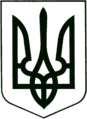 УКРАЇНА
МОГИЛІВ-ПОДІЛЬСЬКА МІСЬКА РАДА
ВІННИЦЬКОЇ ОБЛАСТІРІШЕННЯ №784Про внесення змін до рішення 33 сесії міської ради 8 скликання від 04.08.2023р. №770 «Про виділення коштів щодо співфінансування робіт з експлуатаційного утримання та поточного дрібного ремонту доріг загального користування місцевого значення»Керуючись ст. 26 Закону України «Про місцеве самоврядування в Україні», відповідно до ст. 91 Бюджетного кодексу України, ст.20 Закону України «Про автомобільні дороги», Законом України «Про джерела фінансування дорожнього господарства України», рішенням 33 сесії міської ради 8 скликання від 04.08.2023р. №770 «Про виділення коштів щодо співфінансування робіт з експлуатаційного утримання та поточного дрібного ремонту доріг загального користування місцевого значення», -  міська рада ВИРІШИЛА:Внести зміни до рішення 33 сесії міської ради 8 скликання від 04.08.2023р. №770 «Про виділення коштів щодо співфінансування робіт з експлуатаційного утримання та поточного дрібного ремонту доріг загального користування місцевого значення», а саме: виключити з назви рішення слова «та поточного дрібного ремонту», пункт 1 викласти у новій редакції: «1. Виділити кошти на співфінансування (в розмірі 50 % від загальної вартості послуг) по програмі «Благоустрій Могилів-Подільської міської територіальної громади на 2022-2024 роки», яка затверджена рішенням 14 сесії міської ради 8 скликання від 23.12.2021 року №449 на експлуатаційне утримання автомобільних доріг загального користування місцевого значення з місцевого бюджету Могилів -Подільської міської територіальної громади КПКВК 1217461 загальний фонд КЕКВ 2610 в сумі 1271,818 тис. грн, а саме:- О-02-24-02 Бабчинці – Воєводчинці  – 695,559 тис. грн;- С-02-12-07 Воєводчинці – Шлишківці – Криштофіївка – 576,259 тис. грн». Контроль за виконанням даного рішення покласти на першого заступника міського голови Безмещука П.О. та на постійну комісію міської ради з питань фінансів, бюджету, планування соціально-економічного розвитку, інвестицій та міжнародного співробітництва (Трейбич Е.А.).                Міський голова                                                   Геннадій ГЛУХМАНЮКВід 10.08.2023р.34 сесії                 8 скликання